NEW OR MODIFIED COURSE PROPOSAL FORM[X]	Undergraduate Curriculum Council [ ]	Graduate CouncilSigned paper copies of proposals submitted for consideration are no longer required. Please type approver name and enter date of approval.ENTER DATE…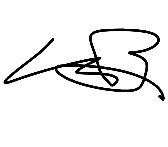 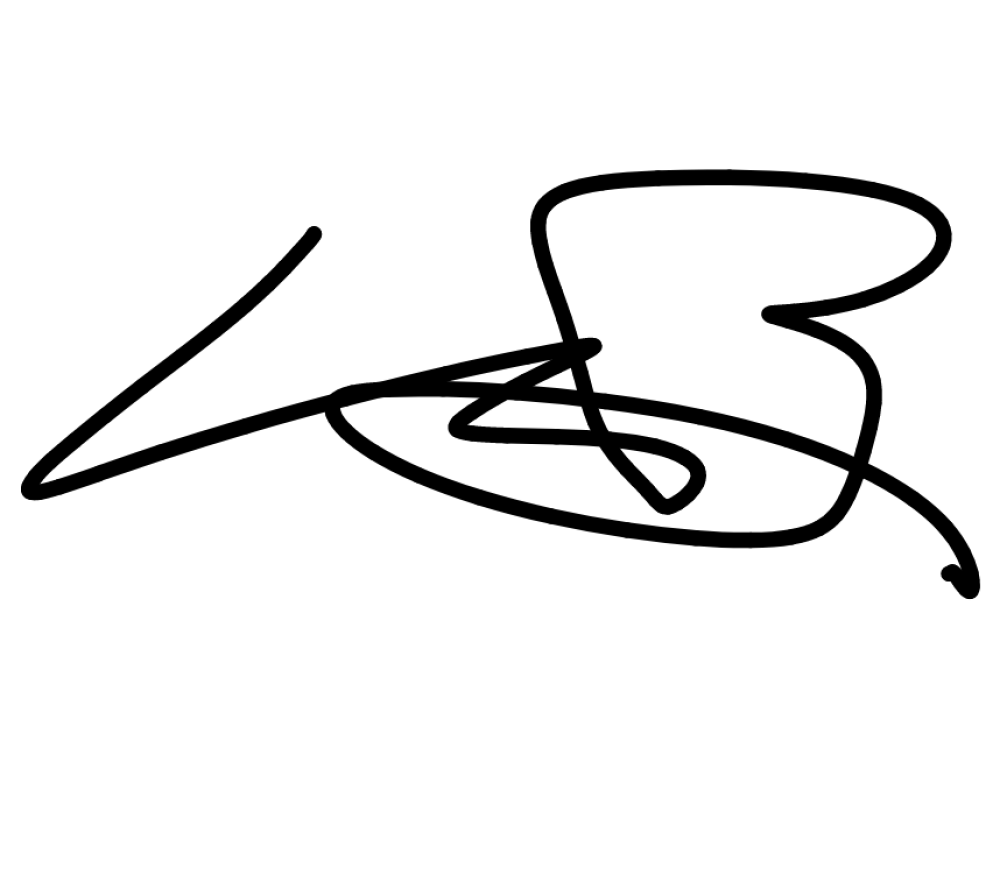 01/19/2021ENTER DATE…Department Curriculum Committee Chair	COPE Chair (if applicable)ENTER DATE1…/19/22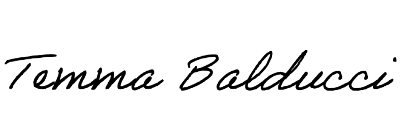 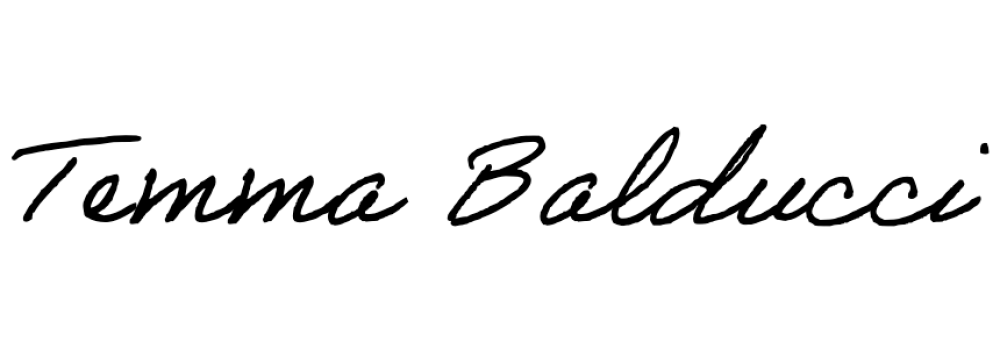 Department ChairENTER DATE…Head of Unit (if applicable)Warren Johnson                       1/26/2022College Curriculum Committee ChairENTER DATE…Undergraduate Curriculum Council ChairMary Elizabeth Spence   January 24, 2022Office of Assessment (new courses only)ENTER DATE…Graduate Curriculum Committee ChairCollege DeanENTER DATE…Vice Chancellor for Academic AffairsGeneral Education Committee Chair (if applicable)Contact Person (Name, Email Address, Phone Number) Rachel Boillot, Assistant Professor of Photography rboillot@astate.eduOffice: (870) 680-8372Cell: (914) 907-7516Proposed starting term and Bulletin year for new course or modification to take effectFall 2022Instructions:Please complete all sections unless otherwise noted. For course modifications, sections with a “Modification requested?” prompt need not be completed if the answer is “No.”3.* (Confirm with the Registrar’s Office that number chosen has not been used before and is available for use. For variable credit courses, indicate variable range. Proposed number for experimental course is 9. )**Forty words or fewer as it should appear in the Bulletin.Proposed prerequisites and major restrictions	[Modification requested? Yes/No](Indicate all prerequisites. If this course is restricted to a specific major, which major. If a student does not have the prerequisites or does not have the appropriate major, the student will not be allowed to register).Yes / No	Are there any prerequisites?If yes, which ones?Yes. 3000-level ART course and Instructor permission required.Why or why not?For students to have necessary technical basis, instructor must approve. This allows for maximum flexibility, as this course is intended to be an upper-level studio class taught in various media.Yes / No	Is this course restricted to a specific major?If yes, which major?	Enter text...Proposed course frequency	[Modification requested? Yes/No](e.g. Fall, Spring, Summer; if irregularly offered, please indicate, “irregular.”) Not applicable to Graduate courses.Fall, SpringProposed course type	[Modification requested? Yes/No]Will this course be lecture only, lab only, lecture and lab, activity (e.g., physical education), dissertation/thesis, capstone, independent study, internship/practicum, seminar, special topics, or studio? Please choose one.StudioProposed grade type	[Modification requested? Yes/No]What is the grade type (i.e. standard letter, credit/no credit, pass/fail, no grade, developmental, or other [please elaborate])Standard letterYes/No	Is this course dual-listed (undergraduate/graduate)?Yes/No	Is this course cross-listed?(If it is, all course entries must be identical including course descriptions. Submit appropriate documentation for requested changes. It is important to check the course description of an existing course when adding a new cross- listed course.)– If yes, please list the prefix and course number of the cross-listed course. Enter text...– Yes / No Can the cross-listed course be used to satisfy the prerequisite or degree requirements this course satisfies?Enter text...Yes/ No	Is this course in support of a new program?If yes, what program?Yes/No	Will this course be a one-to-one equivalent to a deleted course or previous version of this course (please check with the Registrar if unsure)?If yes, which course?Enter text...Course DetailsProposed outline	[Modification requested? Yes/No](The course outline should be topical by weeks and should be sufficient in detail to allow for judgment of the content of the course.)Course activities and schedule will change with instructor and semester – this example is for lens-based media in the fall. All versions of the course will be project focused (typical of studio practice).ART 4353 Narrative in Art: Lens-Based MediaWeek 1 “What is Narrative?” (within visual artistic practice)Week 2 Presentation of Time, Image, Truth (first project) and discussion of Sculpting in Time, memoir by cineasteAndrey TarkovskyWeek 3 Complete Time, Image, Truth and group critiqueWeek 4 Learning the tools and techniques of video editing and proposal for experimental project Finding Your Story  (informed by Nathaniel Dorsky’s Devotional Cinema and guest lecture Brenda Burmeister)Week 5 Work on Finding Your Story and discuss Alec Soth’s video documentary Building a Narrative ProjectWeek 6 Complete on Finding Your Story and group critiqueWeek 7 Examine the photobook in contemporary artistic practice, engage with Alec Soth video documentaryPhotobooks, and begin to think about visual archives (both personal and historical) as a source Week 8 Begin a project titled The Implied Narrative and engage with visiting artist lecturer Claire Kelly Week 9 Work on The Implied Narrative and learn Adobe InDesign/Blurb BooksmartWeek 10 Work on The Implied Narrative and prepare for group critique. Week 11 Group Critique The Implied Narrative and submit final project proposal Week 12 Work on the final project.Week 13 Work on the final project. Week 14 Work on the final project. Week 15 Work on the final project. FINALS WEEK: FINAL CRITIQUEProposed special features	[Modification requested? Yes/No] (e.g. labs, exhibits, site visitations, etc.)In addition to working in the studio (can be thought of as an art lab), this class will feature guest lectures by visiting artists and relevant A-State faculty.Department staffing and classroom/lab resourcesWill this require additional faculty, supplies, etc.?NoYes / No	Does this course require course fees?If yes: please attach the New Program Tuition and Fees form, which is available from the UCC website.JustificationModification Justification (Course Modifications Only)Justification for Modification(s) Enter text...New Course Justification (New Courses Only)Justification for course. Must include:Academic rationale and goals for the course (skills or level of knowledge students can be expected to attain) Narrative in Art will allow Art + Design faculty to teach students how narrative applies to visual media, including but not limited to: Lens-based Media, Printmaking/Handmade Artists’ Books, Drawing + Painting, Sculpture/Ceramics, and Installation. Students will learn how fine art has contained narrative elementsthroughout history and the different methods of structuring a story that is communicated visually. Course materials will help students think critically about how they want to approach narrative in their own fine art practice, with the production of original artworks being a significant goal for students enrolled in this class.How does the course fit with the mission of the department? If course is mandated by an accrediting or certifying agency, include the directive.The Department of Art + Design is dedicated to the creative, aesthetic and cultural development of visual art students that builds upon a well-rounded liberal arts education. The faculty prepares its students to assume leadership positions in their professional lives while maintaining a commitment to the conceptual and aesthetic standards of their chosen discipline. The department develops and supports a nurturing creative community that builds confidence through academic rigor and provides an environment in which students can build and refine their craft, develop critical thinking skills, and realize their full potential. Graduates of the Department of Art + Design join the community as socially responsible artists, designers, educators and historians ready to contribute to diverse and changing creative fields. This class will challenge upper-level students to consider the role of narrative in a chosen visual medium as they begin to work in series (a typical element of artistic practice). Students will critically examine how multiple images -- or multiple works of art in any media -- take on different meaning(s) based on context, wherein context includes the sequence in which works are presented. Given these goals, this class will prepare students to thoughtfully present their work in a polished, pre-professional exhibitions, and to think critically about how the presentation of their work shapes the meaning(s) for the viewer.Student population served.As this course will be open to both Art + Design majors and non-majors, this class will benefit the larger A-State student population with an interest in narrative in the visual arts as applied to specific media.Rationale for the level of the course (lower, upper, or graduate).This course is intended to be an upper-level studio art class for students who have the necessary technical basis to delve into conceptual concerns. Having learned how to use a specific medium at the introductory level will be necessary to consider how use of narrative may be applied.AssessmentAssessment Plan Modifications (Course Modifications Only)Yes / No    Do the proposed modifications result in a change to the assessment plan?If yes, please complete the Assessment section of the proposalRelationship with Current Program-Level Assessment Process (Course modifications skip this section unless the answer to #18 is “Yes”)What is/are the intended program-level learning outcome/s for students enrolled in this course? Where will this course fit into an already existing program assessment process?BFA – Studio Art ProgramPLO1: Critical Thinking Skills (Emphasized/Reinforced): Students will be able to apply strong critical, analytic and communication skills required to advance in academic and professional fields.PLO2: Technical Competence (Emphasized/Reinforced): Students will create a body of work in a specific media that culminates in a pre-professional exhibition.Considering the indicated program-level learning outcome/s (from question #19), please fill out the following table to show how and where this course fits into the program’s continuous improvement assessment process.For further assistance, please see the ‘Expanded Instructions’ document available on the UCC - Forms website for guidance, or contact the Office of Assessment at 870-972-2989.Course-Level OutcomesWhat are the course-level outcomes for students enrolled in this course and the associated assessment measures?Bulletin ChangesUndergraduate Bulletin 2021-2022, CURRENTPAGE 465ART 4093. Advanced Ceramics Continuation of ceramics work. Independent projects for advanced students. This course requires three or more hours per week outside of class. May be repeated for credit. Prerequisites, a grade of C or better in 6 hours of ART 3093, and a grade of CR in ART 3330; instructor permission required. Fall, Spring.ART 4103. Advanced Sculpture Continuation of sculpture work with emphasis on development of personal direction. This course requires three or more hours per week outside of class. May be repeated for credit.Prerequisites, a grade of C or better in ART 3103, and a grade of CR in ART 3330; or instructor permission. Fall, Spring.ART 4320. Exhibition Preparation Focus on information pertaining to the preparation for ART 4330. Prerequisites, a grade of CR in ART 3330; a minimum GPA of 2.75 in all work with ART, ARTH, or ARED prefix; and permission of department chair. Students MUST meet the prerequisite requirements or they will not be allowed to register for this course. Fall and Spring.ART 4331. Senior Exhibition Capstone course required for all graduating BFA Studio Art emphasis students. This course requires three or more hours per week outside of class. Prerequisites, a grade of CR in in ART 3330 and ART 4320; a minimum GPA of 2.75 in all work with an ART, ARTH, ARTM, or ARED prefix; advisor, instructor, and department chair permission required; 12 hours of 15 hour emphasis area completed prior to senior exhibition semester. Fall, Spring.ART 435V. Independent Study in Studio Faculty-guided self-directed studio practice for the advanced student. Open to all art media. This course requires three or more hours per week outside of class. May be repeated for credit. Prerequisite, advisor and instructor permission. Fall, Spring.ART 4353. Narrative in Art Creating artwork that negotiates with narrative using both traditional and experimental structure for fine arts practice. Course requires three or more hours per week outside of class. May be repeated for credit. Prerequisite, 3000-level ART course and instructor permission. Fall, Spring.ART 4373. Special Topics in Art Advanced studies in a particular medium or topic in studio art. This course requires three or more hours per week outside of class. May be repeated for credit. Prerequisite, a grade of CR in ART 3330, or instructor permission. Irregular.PROPOSEDPAGE 465ART 4093. Advanced Ceramics Continuation of ceramics work. Independent projects for advanced students. This course requires three or more hours per week outside of class. May be repeated for credit. Prerequisites, a grade of C or better in 6 hours of ART 3093, and a grade of CR in ART 3330; instructor permission required. Fall, Spring.ART 4103. Advanced Sculpture Continuation of sculpture work with emphasis on development of personal direction. This course requires three or more hours per week outside of class. May be repeated for credit.Prerequisites, a grade of C or better in ART 3103, and a grade of CR in ART 3330; or instructor permission. Fall, Spring.ART 4320. Exhibition Preparation Focus on information pertaining to the preparation for ART 4330. Prerequisites, a grade of CR in ART 3330; a minimum GPA of 2.75 in all work with ART, ARTH, or ARED prefix; and permission of department chair. Students MUST meet the prerequisite requirements or they will not be allowed to register for this course. Fall and Spring.ART 4331. Senior Exhibition Capstone course required for all graduating BFA Studio Art emphasis students. This course requires three or more hours per week outside of class. Prerequisites, a grade of CR in in ART 3330 and ART 4320; a minimum GPA of 2.75 in all work with an ART, ARTH, ARTM, or ARED prefix; advisor, instructor, and department chair permission required; 12 hours of 15 hour emphasis area completed prior to senior exhibition semester. Fall, Spring.ART 435V. Independent Study in Studio Faculty-guided self-directed studio practice for the advanced student. Open to all art media. This course requires three or more hours per week outside of class. May be repeated for credit. Prerequisite, advisor and instructor permission. Fall, Spring.ART 4353. Narrative in Art Creating artwork that negotiates with narrative using both traditional and experimental structure for fine arts practice. Course requires three or more hours per week outside of class. May be repeated for credit. Prerequisite, instructor permission. Fall, Spring.ART 4373. Special Topics in Art Advanced studies in a particular medium or topic in studio art. This course requires three or more hours per week outside of class. May be repeated for credit. Prerequisite, a grade of CR in ART 3330, or instructor permission. Irregular.ART 4433. Advanced Digital Illustration Advanced studies in various illustrative materials and techniques. This course requires three or more hours per week outside of class. May be repeated for credit. Prerequisites, a grade of CR in ART 3330, a grade of C or better in ART 3433; or instructor permission. Fall, Spring.ART 4443. Film Based Photography Advanced studies of photographic equipment, techniques and processes with emphasis on personal expression. This course requires three or more hours per week outside of class. May be repeated for credit. Prerequisites, a grade of C or better in ART 3403, and a grade of CR in ART 3330; or instructor permission. Fall.ART 4453. Advanced Photography Advanced studies in photography as fine art, includes silver and nonsilver based processes with emphasis on aesthetic expression. This course requires three or more hours per week outside of class. May be repeated for credit. Prerequisite, a grade of C or better in ART 3403. Fall, even.ART 4523. Advanced Game Design and Development Advanced study including research and experimentation culminating in a fully realized game or game concept. This course requires three or more hours per week outside of class. May be repeated for credit. Prerequisite, C or better in ART 3523, ART 3543, or GRFX 3713, or instructor permission. Spring.Current (Course Modifications Only)Proposed (New or Modified)(Indicate “N/A” if no modification)PrefixARTNumber*4353TitleNarrative in ArtDescription**Creating artwork that negotiates with narrative using both traditional and experimental structure for fine arts practice. Course requires three or more hours per week outside of class. May be repeated for credit.Program-Level Outcome 1 (fromquestion #19)Students will be able to apply strong critical, analytic and communication skills required to advance in academic and professional fields.Assessment MeasureMeasure: PortfolioProgram Level Direct – Student ArtifactDetails/DescriptionArtifacts: Students complete a written statement and an oral defense that supports the exhibition of their work. This takes place in ART 4331 Senior Exhibition, a capstone course designed for students in their graduating year. ART 4331 has prerequisites of a grade of CR in ART 3330 and ART 4320; a minimum GPA of 2.75 in all work with an ART, ARTH, ARTM, or ARED prefix; permission of advisor, instructor, and department chair required; 12 hours of 15-hour emphasis area completed prior to senior exhibition semester in Fall or Spring.Description:Art + Design Department faculty evaluate the student’s ability to describe and defend their exhibition in both written and oral forms. Students are asked to write about how they solve problems, analyze their work formally, describe their artistic influences, and make connections to contemporary practice.Students are asked to summarize their content, describe their creation of aspecific work, defend technical choices, and reflect on the work in terms of audience during their oral defense.Data Collection:All participating Faculty complete a rubric that is scored on 5-point scale where 5 = excellent, 4 = above average, 3 = average, 2 = below average, and 1= failing.Benchmark:75% of students will score a combined average (of all competencies measured in the Critical Thinking section) of 3.5 or higher.Assessment TimetableData is collected every Fall and Spring semester of every academic year.Who is responsible for assessing and reporting on the results?Key Personnel:Evaluators: all Art + Design Faculty (at least 4)Data Collection and Distribution: Assessment CoordinatorProgram-Level Outcome 2 (fromquestion #19)Students will create a body of work in a specific media that culminates in a pre-professional exhibition.Assessment MeasureMeasure: PortfolioProgram Level Direct – Student ArtifactDetails/Description:Artifacts: Students present ≥ 10 pre-professional-level artworks from the emphasis area. This takes place in ART 4331 Senior Exhibition, a capstone course designed for students in their graduating year. ART 4331 has prerequisites of a grade of CR in ART 3330 and ART 4320; a minimum GPA of2.75 in all work with an ART, ARTH, ARTM, or ARED prefix; permission of advisor, instructor, and department chair required; 12 hours of 15-hour emphasis area completed prior to senior exhibition semester in Fall or Spring.Description:Art + Design Department Faculty evaluate the student’s artwork as a professional exhibition in technical achievement, craftsmanship, and aesthetic engagement. The student’s artwork, written statement, and oral defense are evaluated through perceptual acuity, conceptual understanding, a clear idea, and the statement evidenced in the work.Data Collection:R All participating Faculty complete a rubric that is scored on 5-point scale where 5 = excellent, 4 = above average, 3 = average, 2 = below average, and 1= failing.Benchmark:75% of students will score a combined average (of all competencies measured in the Technical Skill section) of 4.0 or higher.Implementation Plan:Data Collected: Fall and Spring every yearData Reported: Year 1 (2018-2019, 2020-2021) on a two-year cycleKey Personnel:Evaluators: all Art + Design Faculty (at least 4)Data Collection and Distribution: Assessment CoordinatorMeasure: Exit SurveyProgram Level Indirect – SurveyDetails/DescriptionNear the end of Senior Exhibition, students complete an exit survey.Data Collection:All participating students complete a rubric that is scored on 5-point scale where 5 = excellent, 4 = above average, 3 = average, 2 = below average, and 1= failing.All data from Fall and Spring are averaged. If there are too few students, multiple years are combined (2-3 years).Benchmark:75% of combined answers are 3.0 or above.Assessment TimetableData is collected every Fall and Spring semester of every academic year.Who is responsible for assessing and reporting on the results?Key Personnel:Evaluators: all Art + Design Faculty (at least 4)Data Collection and Distribution: Assessment CoordinatorOutcome 1Students will demonstrate critical thinking about innovative uses of narrative in fine art through research and written responses to both historic and contemporary works.Which learningDiscussions and short assignments based on lectures that allow students toactivities arereevaluate assumptions about what constitutes a story in art and how thatresponsible for thismight be definedoutcome?Students will each keep a journal (graded at the end of the semester)detailing their thought process as they progress through course materials.Critical thinking must also be demonstrated in the production of student artworks.Assessment MeasureGraded assignments and the graded journal with multiple written reflections.Outcome 2Students will learn to produce work using the tools used in specific media (manual/traditional and digital)Which learningIn-class demonstrations will teach students how to use these tools, coveringactivities aresafety, outcome, and aesthetics.responsible for thisoutcome?Demonstrations inform assignment completion in terms of qualityAssessment MeasureThe first two graded assignments will specifically evaluate competence in the use of these tools, as will be clearly indicated in the grading rubrics for those assignments.Outcome 3Students will critically consider different approaches to constructing narrative in fine art objects through sequencing and other design elements.Which learningLectures, written responses, and in-class exercises will be responsible foractivities arethis outcome.responsible for thisoutcome?Assessment MeasureWritten reflections will demonstrate how students are critically analyzing form and will showcase their understanding of sequence in fine arts. These will be graded using a rubric.Outcome 4Students will explore different approaches to constructing narrative in their own work through a thoughtfully considered final project.Which learning activities are responsible for this outcome?Final projectAssessment MeasureThe grading rubric for each assignment/project includes a category for “Risk/Experimentation” in order to encourage students to consistently incorporate new methods as they are introduced in class. Written reflections and artist statements will be required throughout the course, demonstrating the student’s thought process and level of critical thinking.